ПРИЛОЖЕНИЕ №ПРИЛОЖЕНИЕ №2 к Договору № ____________ от «__» _____________2019 г.Порядок проведения мероприятия на территории Тучково Спа отеля г Московская обл., Рузский р-п., п.Тучково, ул. Загородная , д.1                             «__» ________2019 г.Стороны по настоящему Приложению согласовали нижеследующие положения о порядке проведения мероприятия на территории Тучково Спа отеля.Заказчик предупрежден, что мероприятие и активности, включенные в мероприятие со стороны Заказчика, являются травмоопасными, и  несмотря на предпринимаемые Заказчиком меры предосторожности, в том числе инструкторами, медицинскими работниками, обслуживающим персоналом, задействованным Заказчиком при подготовке и проведении мероприятия/ при проведении активностей, не исключается возможность причинения участнику/участникам названных активностей при проведении мероприятия неосторожных и случайных травмирующих воздействий в ходе подготовки и проведения мероприятия/ активностей мероприятия. Стороны пришли к соглашению, что Заказчиком не может быть возложена никакая ответственность на Исполнителя за причинение участнику/участникам мероприятия неосторожных и случайных травмирующих воздействий в ходе подготовки и проведения мероприятия/ активностей мероприятия.Заказчик настоящим уведомлен и согласен, что активности при проведении мероприятия связаны с элементами неожиданности для участников мероприятия, задействованных в активностях мероприятия.  Исполнитель не обладал и не обладает возможностью оценить физические, психологические и иные черты, в  том числе, но не ограничиваясь, уровень знаний участников мероприятия, наличие у участников мероприятия хронических или иных заболеваний, уровень физической подготовки участников мероприятия и иные индивидуальные параметры каждого из участников мероприятия. Исполнитель освобождается от ответственности за действия (бездействие) участников мероприятия, Заказчика, в том числе, но не ограничиваясь, нарушение правил пожарной безопасности, а равно иной безопасности, в том числе, за вред, причиненный Заказчику, участнику/ участникам мероприятия, третьим лицам, но не ограничиваясь:-в случаях причинения вреда участниками мероприятия имуществу Заказчика, Исполнителя, иных участников мероприятия или третьих лиц, как привлекаемых Сторонами, так и сторонних третьих лиц, вне зависимости от наличия и формы вины;-в случаях причинения вреда участником мероприятия собственной жизни и здоровью, а равно жизни и здоровью других участников мероприятия и иных третьих лиц, вне зависимости от наличия и формы вины;-в случае нарушения Правил поведения на водных объектах, согласованных в Приложении к Договору.Заказчик уведомлен и согласен с тем, что Исполнитель не несет ответственности за возможные деликтные последствия того или иного действия (бездействия) Исполнителя при указанных в настоящем Приложении обстоятельствах.3.	Заказчик настоящим уведомлен и согласен, что в случае неправомерных или неосторожных действий (бездействия) третьих лиц, привлекаемых Заказчиком, в том числе, но не ограничиваясь, участников мероприятия, при его проведении, вне зависимости от наличия и формы вины таковых, Исполнитель не несет ответственность за действия (бездействие) данных лиц. Исполнитель в случае выявления данных действий (бездействия) информирует Заказчика, представителей Заказчика о совершении участником мероприятия неправомерных/ неосторожных действий (бездействия) любым доступным Исполнителю способом, в том числе, но не ограничиваясь, посредством телефонной и иной связи, использования информационно-коммуникационной сети «Интернет» и иных доступных Исполнителю средств, мобильных и иных приложений, а также устно. Заказчик, поставленный в известность Исполнителем о нарушении участником мероприятия правил пожарной и иной безопасности, а равно о случаях причинения вреда жизни, здоровью или имуществу указанных в настоящем Приложении лиц, а также о возможном (предполагаемом Исполнителем) нарушении, обязуется незамедлительно предпринять действия для предотвращения совершения противоправных действий (бездействия) участниками мероприятия, а в случаях, когда данные действия (бездействия) носят длительный (продолжительный) характер пресечь их продолжение участником мероприятия и нести ответственность за противоправные/ неосторожные действия (бездействия) участника/ участников мероприятия как за свои собственные, в том числе, но не ограничиваясь, Заказчик будет самостоятельно нести ответственность и возместит Исполнителю и, в соответствующих случаях, директорам, должностным лицам, сотрудникам, агентам, консультантам и акционерам все и любые потери, и освободит Исполнитель от ответственности, претензий, убытков и расходов любого рода (включая, но не ограничиваясь этим, любые и все сборы, расходы любого рода, разумно понесенные в расследовании, подготовке или защите от любых претензий, судебного процесса, административного процесса или расследования, начавшегося или предполагаемого), возникающие из или на основе каких-либо заверений и согласий  Заказчика, содержащихся в настоящем Приложении или в любом документе, предоставленном в связи с настоящим Приложением и Договором, а также и в случае, если на момент заключения настоящего Приложения Исполнителю не было известно о недостоверности предоставленных заверений.4.	Заказчик:-несет ответственность за проведение согласований (при необходимости таковых с уполномоченными органами государственной власти и местного самоуправления, согласно требованиям действующего законодательства Российской Федерации). 4.1.	Заказчик обязуется возместить убытки, понесенные Исполнителем в случае уплаты Исполнителем или получения Исполнителем от  контрольных органов требований об уплате  административных взысканий (взысканий, наложенных контрольными органами) и/или возмещения ущерба по исковым требованиям в результате нарушения Заказчиком обязательств по Договору (включая настоящее Приложение) и природоохранного, миграционного, налогового, трудового и  иного  законодательства Российской Федерации в течение 7 (семи) рабочих дней с даты  направления Исполнителем  требования об уплате Заказчику, в том числе посредством электронного документооборота в порядке, предусмотренном настоящим Приложением. За нарушение сроков возмещения расходов, понесенных Исполнителем в связи с уплатой административных взысканий (взысканий, наложенных контрольными органами), возмещения ущерба по исковым требованиям,  Заказчик обязуется выплатить  неустойку из расчета 10 (десяти) % от денежной суммы, указанной в письменном требовании Исполнителя, за каждый день просрочки, начиная с первого дня, следующего за днем просрочки исполнения обязательства (срок указан в требовании).4.2.	Заказчик самостоятельно (своими силами или с привлечением третьих лиц, за свой счет) обязуется возмещать ущерб, причиненный при подготовке и проведении активностей участникам мероприятия, третьим лицам (жизни, здоровью, имуществу), Исполнителю (имуществу), урегулировать без привлечения Исполнителя споры.5.	Заказчик принимает на себя обязательства:  5.1.	проинформировать до начала проведения мероприятия каждого участника и получить согласие каждого участника мероприятия на соблюдение следующих обязательств при участии в мероприятии:соблюдать правила поведения, установленные Исполнителем, и правила поведения при участии в мероприятии, установленные Заказчиком, правила техники безопасности во время проведения мероприятия, участия в активностях, а равно Правила поведения на водных объектах;быть осмотрительным и осторожным при передвижении по площадке, на которой проводится мероприятие, а также во время участия в соревнованиях, играх, конкурсах и иных активностях, проводимых на мероприятии;самостоятельно нести ответственность за личное имущество, оставленное участником мероприятия в месте проведения мероприятия; бережно относиться к имуществу Исполнителя, иных третьих лиц при участии в мероприятии. В случае причинения по вине участника ущерба имуществу Исполнителя и/или  третьих лиц, а также вреда жизни и здоровью третьих лиц, самостоятельно возместить в полном объеме причиненные вред и ущерб, добровольно  компенсировать в  полном объеме ущерб, нанесенный участником, исходя из рыночной  стоимости утраченного (поврежденного) имущества, определенной на дату проведения мероприятия;не предъявлять претензии Исполнителю в случае причинения вреда жизни и здоровью участника вне зависимости от наличия и формы вины (в том числе, в случае нарушения участником правил техники безопасности и правил поведения во время мероприятия);5.2.	предупредить каждого участника мероприятия о следующих обстоятельствах:мероприятие и активности, включенные в мероприятие, являются травмоопасными, и, несмотря на меры предосторожности, предпринимаемые Заказчиком, а также ответственными лицами, в том числе инструкторами, медицинскими работниками, обслуживающим персоналом мероприятия, не исключается возможность причинения участнику неосторожных и случайных травмирующих воздействий в ходе подготовки и проведения мероприятия;подготовка и проведение мероприятия связаны с риском, в том числе получения травм и иных увечий в результате наступления непредумышленных обстоятельств, независящих от соблюдения правил по техники безопасности;	о недопустимости нарушения участником при проведении мероприятия правил техники безопасности (противопожарных, санитарных, карантинных, иных), а также правил, установленных владельцами площадок, на территории которых проводится  мероприятие, о необходимости бережного  отношения к имуществу Исполнителя, Заказчика и/или третьих лиц при участии в мероприятии;о недопустимости  аморального, неэтичного поведения, которое может выражаться, в том числе, но не ограничиваясь, в нецензурных выражениях, ругани, употреблении наркотических и психотропных средств, причинении физического вреда окружающим и имущественного вреда третьим лицам, включая Исполнителю, Заказчику;5.3.	получить  гарантии и заверения  от каждого участника мероприятия  о нижеследующих обстоятельствах:отсутствие у участника мероприятия заболеваний, которые представляют угрозу для его жизни и здоровья во время подготовки и проведения мероприятия;отсутствие у участника мероприятия ограничений, связанных с физическим или психическим состоянием здоровья, медицинских противопоказаний (головокружение, сердечная недостаточность, эпилепсия и пр.), заболеваний, расстройств, являющихся препятствием для участия в мероприятии;о нахождении на момент проведения мероприятия участника в нормальном психическом состоянии; о правомерности недопуска участника мероприятия на мероприятие  в состоянии алкогольного, наркотического опьянения или под воздействием  транквилизаторов или иных психотропных средств, которые воздействуют или могут воздействовать на физическое или эмоциональное состояние участника на протяжении всего мероприятия;согласие участника мероприятия в случае возникновения любой необходимости оказания медицинской помощи в ходе подготовки и проведения мероприятия на предоставление такой медицинской помощи;понимание участником мероприятия того, что точное и неукоснительное соблюдение требований Исполнителя (при нахождении на территории Исполнителя), требований Заказчика (при проведении мероприятия, при участии в активностях), а также следование правилам техники безопасности и своевременное прояснение вопросов по личной безопасности являются неотъемлемой частью обеспечения безопасности в ходе проведения мероприятия;подтверждение участником мероприятия того факта, что он самостоятельно несет ответственность за свою жизнь и здоровье во время проведения мероприятия (участия в активностях) и вправе в любой момент отказаться от участия в мероприятии как полностью, так и в каких-то отдельных активностях;5.4.	перед началом проведения каждой активности ознакомить участника мероприятия с правилами техники безопасности и строго следить за их исполнением.6.	Стороны пришли к соглашению, что факт допущения Заказчиком участника мероприятия к участию в активностях является подтверждением того обстоятельства, что Заказчик выполнил условия, указанные в настоящем Приложении, в части уведомления участников активностей. С момента допуска Заказчиком участников мероприятия к участию в активностях на Заказчика возлагаются все риски, предусмотренные настоящим Приложением, в том числе риски причинения вреда участникам активностей, причинения вреда участниками активностей, в том числе другим участникам, имуществу Исполнителя, Заказчика, третьих лиц.ПРИЛОЖЕНИЕ №3 к ДОГОВОРУ НА ОКАЗАНИЕ ГОСТИНИЧНЫХ УСЛУГ И ИНЫХ УСЛУГ ПРИ ПРОВЕДЕНИИ МЕРОПРИЯТИЯ№ ____________ от «__» _____________2019 г.г Московская обл., Рузский р-п., п.Тучково, ул. Загородная , д.1                             «__» ________2019 г.ПРАВИЛА ПОВЕДЕНИЯ НА ВОДНЫХ ОБЪЕКТАХЗаказчик при проведении на территории  Тучково Спа отеля мероприятия, согласованного сторонами по в Приложениях к Договору обязуется соблюдать и обеспечить соблюдение нижеследующих Правил поведения на водных объектах Тучково Спа отеля, со стороны участников мероприятия и третьих лиц, привлекаемых Заказчиком.1.	При проведении мероприятия и нахождении на территории площадки Заказчик обязуется ознакомить участников мероприятия и третьих лиц, привлеченных Заказчиком с положениями настоящих Правил, а также положениями водоохранного и природоохранного законодательства Российской Федерации, а также подзаконными актами.При допуске, нахождении участников мероприятия и третьих лиц, привлеченных Заказчиком, на площадке, указанные лица считаются ознакомленными с положениями настоящих Правил и в случае их нарушения со стороны указанных лиц, ответственность за действия (бездействия) данных лиц несет Заказчик.Стороны по Договору согласовали и определили, что Исполнитель не несет ответственности за жизнь и здоровье, а также имущество третьих лиц (участников мероприятия), ознакомленных с положениями настоящего Приложения, в случае нарушения настоящих Правил или положений действующего законодательства Российской Федерации и актов органов местного самоуправления, в том числе, но не ограничиваясь:-Водный Кодекс Российской Федерации;-Федеральный закон от 10.01.2002 N 7-ФЗ "Об охране окружающей среды";-Федеральный закон от 20.12.2004 N 166-ФЗ "О рыболовстве и сохранении водных биологических ресурсов";Приказ Минсельхоза России от 18.11.2014 N 453 "Об утверждении правил рыболовства для Волжско-Каспийского рыбохозяйственного бассейна";-Приказ МЧС РФ от 29 июня 2005 г. N 502 "Об утверждении Правил пользования маломерными судами на водных объектах Российской Федерации".2.	В связи с тем, что на площадке и вблизи водных объектов располагаются зеленые насаждения как природного, так и искусственно созданного характера дополнительное применяются нижеследующие Правила поведения:2.1.	На территории Тучково Спа отеля запрещено:-Бросать горящие спички и окурки;-Употреблять пыжи из легковоспламеняющихся материалов;-Оставлять промасленные или пропитанные бензином материалы (тряпки,бумагу и т.п.).-Заправлять горючим топливные баки работающих двигателей автомашин;-Оставлять  бутылки или осколки стекла;-Разводить костры вне зон, специально отведенных для данных целей;-Выжигать траву под деревьями, на полянах, стерню на полях, рядом с водными объектами;-Засорение бытовыми, строительными, промышленными и иными отходами и мусором;-Рубка леса без разрешительных документов, а также повреждение деревьев, кустарников и иных зеленых насаждений;-Собирать грибы, ягоды для употребления их в пищу, ловить диких животных.3.	Посещение пляжа допускается в купальных костюмах: плавки, плавки-шорты, купальники (для женщин). Запрещается посещение пляжа без одежды, а также без верхней части купальника (для женщин).4.	Купание в районе пляжа возможно только в пределах речного пространства, ограниченного буями. Участникам мероприятия запрещено заплывать за буи. В случае, если участник мероприятия заплыл за буи Исполнитель не несет ответственности за сохранность здоровья и жизни и не гарантирует своевременную реакцию на сигналы, подаваемые участником мероприятия в случае ухудшения самочувствия и/или наступления угрозы здоровью и жизни участника мероприятия.5.	Правила поведения на воде:5.1.	Перед купанием - изучить местность, дно и движение воды, высоту волн.5.2.	Не плавать слишком долго (не более 10-15 минут). Это может привести к ознобу, а также к мышечным судорогам, которые помешают держаться на плаву. При судорогах помогает укалывание любым острым предметом (булавка, щепка, острый камень и др.).5.3.	Осторожно плавать на надувных матрасах и надувных игрушках. Ветром или течением их может отнести далеко от берега, захлестнуть водой, из них может выйти воздух, что может привести к потере плавучести.5.4.	После длительного пребывания на солнце входить в воду следует постепенно, чтобы тело привыкло к прохладной воде.5.5.	После еды разрешается купаться не раньше чем через полтора – два часа.5.6.	Во время купания не делать лишних движений, не держать мышцы в постоянном напряжении, не нарушать ритма дыхания, не переутомлять себя.6.	Не рекомендуется осуществлять заплыв следующим лицам:-Беременным женщинам на поздних сроках беременности;-Лицам с кардиостимуляторам и заболеваниями сердца;-Лицам с повышенной чувствительностью кожи к воде и солнцу;-Лицам, имеющим противопоказания по состоянию здоровья, а также лицам с заболеваниями, которые могут обостриться во время пребывания на солнце и/или длительном пребывании в воде.7.	В целях безопасности и комфортного пребывания на пляже и в пределах береговой зоны участнику мероприятия и иным третьим лицам запрещено:-Лицам, не умеющим плавать, купаться без спасательных жилетов;-Прыгать в воду с бун (волнорезов), скал, камней и иных предметов; нырять и погружаться под воду на задержанном дыхании, а также нырять с захватом купающихся;-Погружаться с использованием автономных дыхательных аппаратов, заниматься подводной охотой в местах, не предназначенных для этих целей;-Находиться на пляже после его закрытия, купаться ночью;-Посещать пляж с открытыми ранами, инфекционными, кожными и другими видами заболеваний, которые могут представлять угрозу здоровью других посетителей площадки;-Загрязнять и засорять береговую линию и водные объекты;-Входить в любые технические и служебные помещения, оснащенные табличкой «Вход воспрещен» или «Служебное помещение»;-Запрещается купаться в состоянии алкогольного опьянения. Алкоголь блокирует нормальную деятельность головного мозга.-Запрещается подплывать близко к идущим судам, катерам, лодкам, гидроциклам. Вблизи идущего судна возникает течение, которое может затянуть под винт.-Запрещается подплывать под купающихся, «топить», подавать ложные сигналы помощи. Не допускаются грубые игры на воде.-Запрещается оставлять возле воды детей. Они могут оступиться, упасть, захлебнуться водой или попасть в яму.-Приходить на пляж и/или береговую зону с животными, птицами, рептилиями, насекомыми и т.п.-Движение вело- и мототранспорта.-Нарушать установленные законодательством требования пожарной безопасности. Приносить на пляж и/или береговую зону огнестрельное, газовое, пневматическое и холодное оружие, колющие и режущие предметы, а также взрывчатые и легковоспламеняющиеся вещества.-Курение на территории секторов вне отведенных для этого мест.-Бросать мусор.-Нарушать правила поведения на воде.-Необходимо пить достаточное количество воды. Недостаточное потребление жидкости может привести к обезвоживанию организма.-Необходимо контролировать время, проведенное на солнце, во избежание теплового удара. Обязательно наличие головного убора.8.	Несовершеннолетние дети на территории площадки могут находиться только под присмотром родителей или иных законных представителей. Им запрещается выходить на балкон, находится вблизи водных объектов без присмотра родителей или иных законных представителей. Ответственность за жизнь и здоровье несовершеннолетних детей во время их нахождения на площадке и участия в мероприятии, нахождении на прилегающей к нему территории несут их родители или иные законные представители.Исполнитель, третьи лица, привлеченные Исполнителем, не несут ответственности за действия (бездействие) детей, их родителей и законных представителей, в случае причинения вреда собственным жизни и здоровью, жизни и здоровью третьих лиц со стороны несовершеннолетних детей, ответственность за действия (бездействия) несовершеннолетних детей несут родители или иные законные представители.Для целей настоящих Правил несовершеннолетними признаются лица, не достигшие возраста 18 лет на момент совершения действий (бездействия).9.	При проведении мероприятия и нарушении участником мероприятия вышеуказанных Правил Исполнитель (представители Исполнителя) после невыполнения участником мероприятия первого предупреждения, участник мероприятия может быть удален вместе с сопровождающими с территории площадки, стоимость участия в мероприятии участнику не возвращается, требования претензионного характера для рассмотрения не принимаются.10.	Сопровождающие детей лица обязаны контролировать соблюдение детьми настоящих Правил, в том числе нахождение на своём месте, а также, данные лица несут ответственность за осуществление действий детей, которые могут помешать проведению мероприятия другими посетителям площадки и повлечь ущерб имущества. В случае обнаружения представителями Исполнителя фактов ненадлежащего поведения ребёнка в течение всего периода нахождения на территории площадки они вправе потребовать от сопровождающего действий, направленных на соблюдение ребёнком правил поведения, либо потребовать выхода ребёнка и сопровождающего с территории площадки.11.	Правила оказания первой помощи пострадавшему на воде, в случае если пострадавший находится без сознания.11.1. 	Нижним краем грудной клетки пострадавшего кладут на бедро согнутой в колене ноги так, чтобы голова была ниже туловища.11.2.	Обернув палец платком или тканью, очищают рот от ила, песка, грязи и, энергично надавливая на корпус, выдавливают воду из дыхательных путей и желудка.11.3. 	При отсутствии дыхания приступают к искусственному по способу изо рта в рот или изо рта в нос.11.4. 	Тело должно лежать на твердой поверхности, а голова должна быть запрокинута (чтобы воздух попадал в легкие, а не в желудок).11.5. Воздух выдыхают в рот пострадавшему через марлю или платок. Частота выдохов - 17 раз в минуту.11.6. При остановке сердца искусственное дыхание чередуют с непрямым массажем сердца, надавливая на грудину 3 - 4 раза между вдохами. Лучше это делать вдвоем.12.	Правила первой помощи при тепловом или солнечном ударе.Симптомы теплового и солнечного удара: покраснение кожи, головокружение, головная боль, тошнота, общая слабость, вялость, ослабление сердечной деятельности, сильная жажда, шум в ушах, одышка, повышение температуры тела, в тяжелых случаях - потеря сознания.12.1. 	Немедленно поместить пострадавшего в тень или перенести его в прохладное помещение.12.2. 	Снять одежду с верхней половины тела и уложить на спину, немного приподняв голову.12.3. 	Положить на голову холодный компресс.12.4. 	Обернуть тело мокрой простыней или опрыскать прохладной водой.12.5. 	Дать пострадавшему обильное питье.12.6.	При обморочном состоянии поднести к носу вату, смоченную нашатырным спиртом.12.7. 	Незамедлительно обратиться к медицинскому работнику.13.	Правила поведения на льду.13.1.	Запрещено выходить на лед одному, а также оставлять на льду детей без присмотра.13.2. 	Запрещено собираться на льду в количестве нескольких человек на небольшом ледяном участке.13.3. 	Запрещено передвигаться по ледяному насту в ночное время или в условиях плохой видимости – если идет сильный снег или дождь, а также в туман.13.4. 	Запрещено выходить на ледяной наст в состоянии алкогольного опьянения или после приема психотропных веществ, так как в случае экстремальной ситуации человек не сможет помочь себе.13.5. 	Запрещено наступать на бело-матовые участки, лучше передвигаться по прозрачному льду, толщиной не менее 10 см.13.6. 	Запрещено на льду прыгать, совершать резкие движения, а также провеять толщину льда ударами ног.13.7.	Если лед начал трескаться и прогибаться, нужно немедленно остановиться и вернуться на берег.13.8. 	Запрещено передвигаться по ледяному насту, неся за спиной тяжелый рюкзак или засунув руки в карманы.13.9.	При переходе через обледеневшие водоемы желательно использовать ледовые переправы, взять в руки шесты и лыжи, а рюкзак повесить на одно плечо. Если при переходе по льду образуются трещины, нужно идти скользящими шагами, не отрывая ступней от поверхности, но при этом расставляя их на ширину плеч. Это необходимо для распределения нагрузки на большую площадь.13.10.	Запрещено подходить по льду к открытой воде.14.	При оказании помощи на водных объектах используются нижеследующие спасательные средства и способы их применения.Конец АлександроваРазработан матросом спасательной станции г. Выборга Александровым в начале XX века. Изготавливается из синтетического каната длиной до 30 м, диаметром 8-12 мм. На одном из концов сделана петля длиной 600-650 мм, на которой закреплены два поплавка диаметром 100-110 мм, имеющих форму плоских кругов, окрашенных в красный цвет. В конце петли крепится груз весом 250-300 г. На другом конце троса сделана маленькая петля для удобства пользования.Плавучесть поплавков должна обеспечивать нахождение петли на плаву. Конец Александрова подвергается испытанию на прочность - канат должен выдерживать нагрузку не менее 180 кг.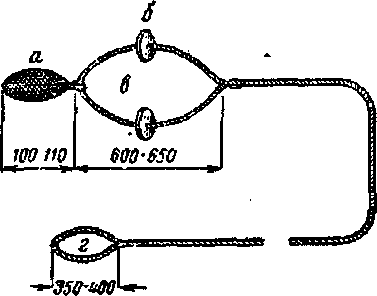 Конец Александрова: а - груз; б - поплавок; в - большая петля; г - малая петля Правила подачи конца Александрова: Малую петлю надевают на кисть левой руки, затем, взяв в правую руку петлю с поплавками и собранными в 4-5 шлагов конца, делают 2-3 круговых размаха вытянутой рукой, бросают конец вперед вверх по направлению к утопающему. При соответствующей тренировке конец можно бросить на 20- 25 метров.Пострадавший должен надеть петлю под мышки, затем спасатель подтягивает его к себе.Лестница спасательнаяПредназначена для оказания помощи провалившемуся на льду. Это обыкновенная облегченная лестница, изготовленная из древесины или дюралюминиевых сплавов, длиной до 8 м, шириной 50-70 см, расстояние между перекладинами 40 см. На переднем конце закреплена петля из каната длиной до 50 см, на другом крепится бросательный конец длиной до 30 м.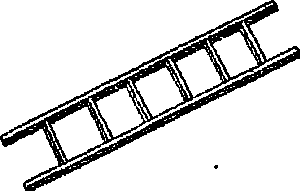 Доска спасательнаяИзготавливается из еловой или сосновой доски длиной 4-7 м, шириной 20 см и толщиной 3-4 см. К доске крепится бросательный конец длиной 25-30 м, к другому концу приделываются петли для рук. Чтобы пострадавший мог легче влезть на доску, вдоль нее натянуты и закреплены два конца.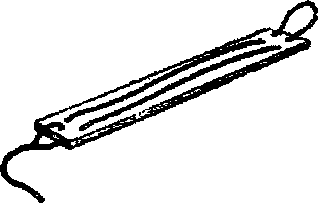 Правила подачи.Спасательную доску толкают до места пролома, пострадавший хватается за петлю, подтягивается и влезает на доску. Спасатель за конец вытаскивают доску вместе с пострадавшим из пролома льда.Спасательные сани(рис.а)Изготовлены из дюралюминиевых труб, установлены на широкие лыжи, имеют положительную плавучесть. На санях находятся: конец Александрова, спасательная доска, спасательный круг, весло, пешня, багор.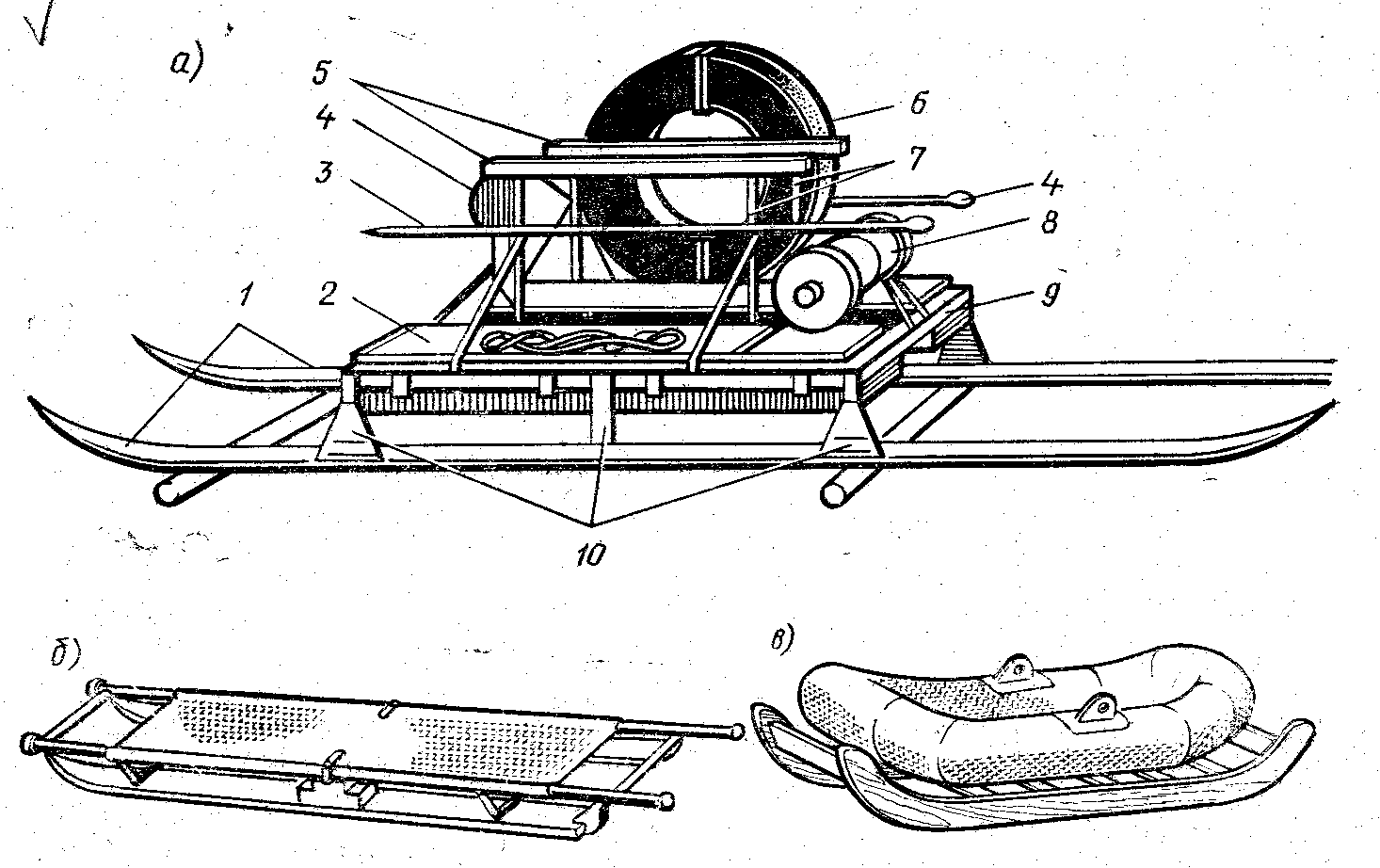 Кошка четырехлапаяСлужит для поиска утонувшего. Стержень кошки круглый, диаметром 25 мм, длиной около 300 мм. Кошка выковывается из железа. Один конец, представляет собой утолщенный шарообразный наконечник с отверстием 5-6 мм для кольца. На другом конце сделаны изогнутые четыре лапы, края которых плоские и тупые. Развод противоположных лап таков, что кошка свободно может захватить человека за талию, не сделав повреждений. К кольцу крепится трос, длина которого зависит от глубины района, в котором производится поиск. Способ применения. С кормы шлюпки опускают на тросе кошку и, волоча ее движением шлюпки, тралят дно.Спасательный багорСлужит для захвата и извлечения утопающего из воды. Багор состоит из шеста длиной 4-5 м, на конце которого крепится полукруглой формы железный оцинкованный крюк. На крюк нанизываются шарики из пробки с различным диаметром, начиная с большого- у основания и кончая маленьким – у оконечности. Шарики закрепляются гайкой на конце. Пробковые шарики служат для безопасности спасаемого. Кроме того, они в какой- то мере увеличивают плавучесть багра.При соблюдении всех требований по уходу и хранению спасательных средств срок службы спасательного круга около 5 лет, спасательного нагрудника - около 4 лет, а конца Александрова – около 2 лет.Кроме специально предназначенных средств для оказания помощи терпящим бедствие в зимних условиях могут применятся любые подходящие для этого подручные средства, такие как скамейки, веревки, обрубки бревен, жерди, одежда, ремень, шесты. Их надо бросать или толкать до места пролома, привязывая конец. Если на оказание помощи прибыло несколько человек, то можно применить следующий способ: лежа на животе, они образуют цепь, распределяя свою тяжесть на возможно большую поверхность льда, причем каждый держит лежащего перед собой за ноги, первый из цепочки бросает провалившемуся какой- либо предмет, удерживая его за конец.Провалившегося нужно тянуть вместе с доской или другим поданным предметом, на котором он лежит или за который он держится. Главное при этом виде спасания – умение приблизиться к утопающему по слабому или потрескавшемуся льду, помочь ему выбраться на лед и дойти по нему до берега.15.	При осуществлении рыбной ловли на территории площадки применяются, среди прочего нижеследующие положения:15.1.	Запрещается осуществлять рыбную ловлю:-При помощи сетей;-Посредством установки заграждений, которые препятствуют свободному перемещению рыбы;-Способами багрения, глушения, гона, в том числе при помощи бряцал и ботания;-На внутренних водных путях (судоходных фарватерах), используемых для судоходства (за исключением согласованных с бассейновыми органами государственного управления на внутреннем водном транспорте районов, в которых не создаются помехи водному транспорту);-На зимовальных ямах;-В пределах, установленных в соответствии с законодательством Российской Федерации охраняемых зон отчуждения гидротехнических сооружений и мостов-В запретных и закрытых районах добычи (вылова) и в запретные для добычи (вылова) сроки (периоды);-У рыбоводных организаций, их цехов и пунктов, садков для выращивания и выдерживания рыбы - на расстоянии менее 0,5 км;-В периоды выпуска молоди рыб рыбоводными организациями и с момента окончания указанных периодов в течение 15 дней в водных объектах рыбохозяйственного значения на расстоянии менее 0,5 км во все стороны от мест выпуска, за исключением добычи (вылова) хищных и малоценных видов рыб в целях предотвращения выедания молоди водных биоресурсов в местах ее выпуска;-С применением акваланга;-Используя электрошокер, электроудочку или огнестрельное оружие;-Применяя взрывчатку и токсичные средства;-При помощи жерлиц;-«Жаберным» способом – то есть с применением «жмыхоловок» и комбайнов;-С судов и прочих плавательных средств, которые не были зарегистрированы должным образом.15.2.	Запрещается превышать предельно допустимые квоты на вылов рыбы и иных биоресурсов.15.3.	Запрещается вылов рыбы и иных биоресурсов редких видов и пород без получения специализированных разрешений.15.4.	Запрещается:-выбрасывать (уничтожать) или отпускать добытые (выловленные) водные биоресурсы, разрешенные для добычи (вылова), за исключением: любительского и спортивного рыболовства, осуществляемого по принципу "поймал-отпустил"; рыболовства в целях аквакультуры (рыбоводства), если добытые (выловленные) водные биоресурсы не соответствуют по своим биологическим характеристикам целям данного вида рыболовства; рыболовства в научно-исследовательских и контрольных целях.В случае добычи (вылова) запрещенных видов водных биоресурсов либо превышения разрешенного прилова водных биоресурсов, не указанных в разрешении на добычу (вылов) водных биоресурсов, на которые установлен общий допустимый улов, они должны с наименьшими повреждениями, независимо от их состояния, выпускаться в естественную среду обитания.-применять орудия добычи (вылова), имеющие размер и оснастку, а также размер (шаг) ячеи, не соответствующие требованиям Правил рыболовства;-производить добычу (вылов) акклиматизируемых видов водных биоресурсов до установления их ОДУ, за исключением рыболовства в научно-исследовательских и контрольных целях. Попавшие в орудия добычи (вылова) указанные объекты должны немедленно с наименьшими повреждениями выпускаться в естественную среду обитания, а факт их поимки и выпуска регистрироваться в промысловом журнале;-передвигаться с применением моторов в запретные сроки (периоды) и в запретных районах, за исключением использования моторных судов и плавучих средств для осуществления рыболовства по разрешениям на добычу (вылов) водных биоресурсов;-допускать загрязнение водных объектов рыбохозяйственного значения и ухудшение естественных условий обитания водных биоресурсов;-портить и разрушать предупреждающие аншлаги и знаки в рыбоохранных зонах водных объектов рыбохозяйственного значения;-оставлять в местах добычи (вылова) млекопитающих добытых млекопитающих или части их туш.16.	В случае использования при проведении мероприятия и/или нахождения на территории площадки яхт, малолитражных судов и иных плавучих средств применяются среди прочего нижеследующие требования.16.1.	Неукоснительно соблюдать требования капитана судна и иных уполномоченных на управление судном лиц.16.2.	Не включать и не нажимать на различные устройства, не уточнив функциональное назначение этих устройств.16.3.	Соблюдать правила безопасности при швартовке/отшвартовке (заход/отход на  стоянку) яхты, ни в коем случае не пытаться подставить под борт яхты что-либо, кроме кранцев (устройства, смягчающие удар или касание).16.4.	При ходе под парусом и с креном (наклоном корпуса) не ходить по верхней палубе без разрешения.16.5.	Не стоять под «нагруженным» (натянутым, в рабочем состоянии) бегучим такелажем (концы, ванты, паруса, гик т.п.).16.6.	При управлении парусами не хвататься за натянутые концы «голыми» руками (желательно иметь перчатки). 16.7.	Соблюдать правила безопасности при совершении галсов (поворотов яхты, изменение курса).16.8.	При подходе к гавани или месте стоянки, сложных навигационных участках акватории никогда не заслонять обзор капитану судна.16.9.	Снижать скорость при обгоне другой яхты, и не создавайте излишнюю волну. Исключение - если Вы являетесь участником регаты, но и в данном случае, действуйте согласно правилам расхождения яхт во внутренних водных путях.16.10.	Спускаться в каюту всегда спиной вперед.16.11.	Не ходить по яхте в береговой обуви. Нельзя заходить на яхту в грязной обуви, в обуви с черной маркой подошвой и на каблуках. На яхте необходимо использовать обувь с мягкой светлой подошвой, обеспечивающей хорошее сцепление с палубой. Наиболее правильно использовать специальную яхтенную обувь, которую можно купить в специализированных магазинах.16.12.	Экономить воду, на борту запас пресной воды ограничен, а ее пополнение не всегда возможно, если у Вас длительные переходы.16.13.	Свистеть или кричать на стоянке, при швартовке либо в движении — грубое нарушение этикета.16.14.	Запрещено бросать мусор за борт.17.	Стороны по Договору дополнительного оговорили, что при проведении мероприятия Исполнитель вправе дополнить требования настоящих Правил с учетом специфики проводимого мероприятия и программы мероприятия в каждом конкретном случае.Изменения и дополнения в положения настоящих Правил согласуются путем подписания Дополнительных соглашений и/или Приложений к Договору.